SALA OBERTA 3Aquesta serà l’última Sala Oberta que farem aquest curs.La proposta que us fem a continuació és la següent.Aquest cop caldrà que us poseu d’acord amb qui de tot el grup serà el que ens enviï el resultat de la vostra feina.Quina serà aquesta tasca?-Es tracta d’omplir entre tots aquests mots encreuats.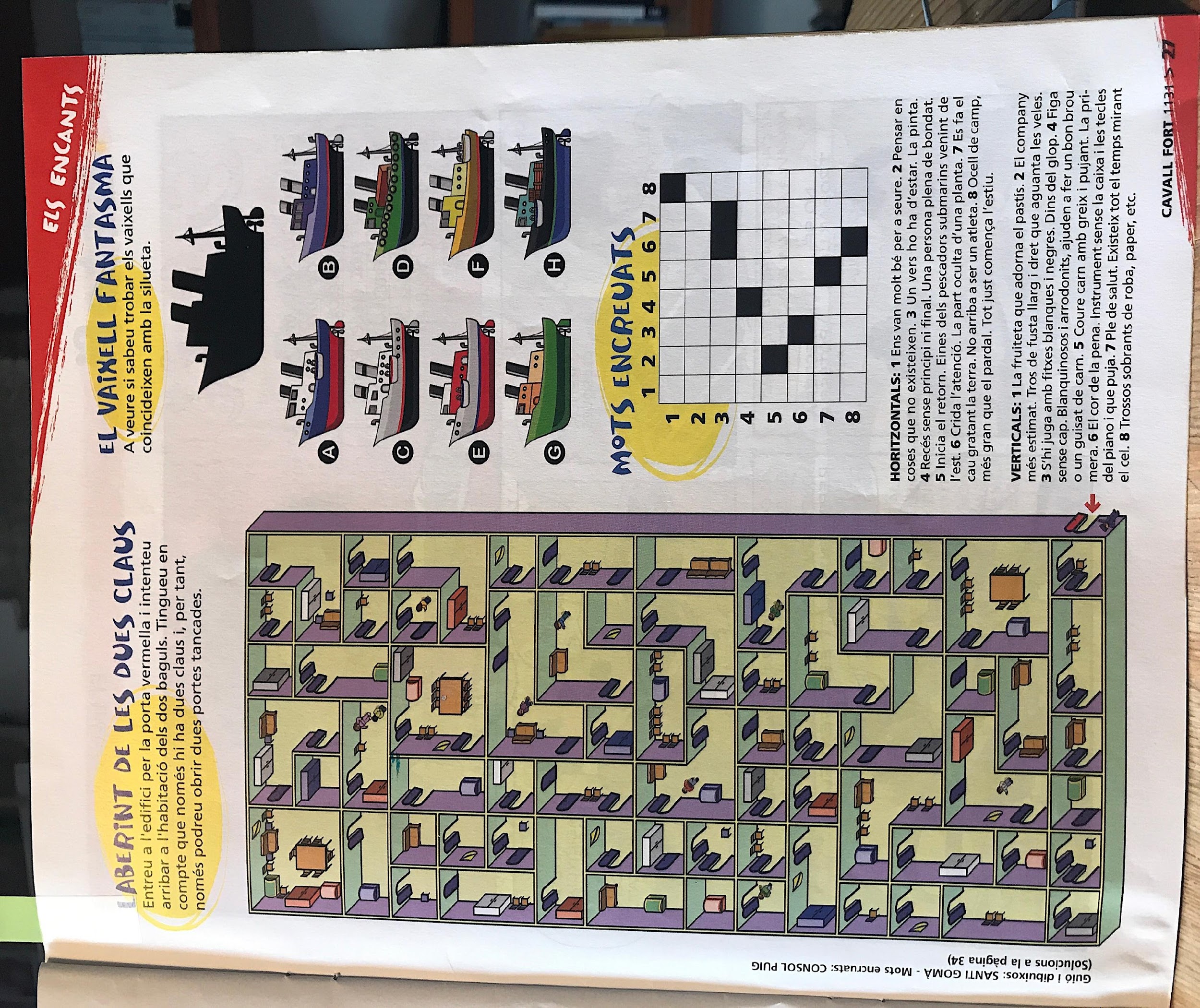 -Us recomanem que abans de connectar-vos amb els companys i companyes us hagueu mirat una miqueta les definicions de les paraules que us demana els mots encreuats, ja que si hi ha alguna paraula que no enteneu, l’hagueu pogut mirar abans al diccionari.Per exemple:4. Recés sense principi ni final. Una persona plena de bondat. 	Sabeu que vol dir recés? Busqueu al diccionari.RECORDEU: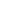 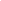 VERTICAL            HORITZONTALUN COP REBEM LES VOSTRES RESPOSTES US DIREM SI HO HEU FET CORRECTAMENT!EL NEN O NENA QUE DECIDIU QUE ENVIA LA TASCA HO HA DE FER A LA SEVA TUTORA.ÀNIMS QUE JA HO TENIM!!Aquí teniu les hores i dies que us podeu connectar cada grup, perquè no coincidiu.Si algú té problemes amb les hores i els dies, contacteu amb els components del grup o les seves famílies per poder canviar el dia o l’hora. I sobretot, si no podeu resoldre-ho contacteu amb nosaltres.-DIMARTS:12h a 13hAinara, Najib, Martí, Raquel i Jana S15h a 16Xavi, Iker, Bruna P, Jan H. Ona M.17h a 18hGuim, Pau, Ester, Noah18h a 19Laia, Guillem, Iyad i Marc Graupera.DIMECRES:12h a 13hAndrea, Marc A, Joana A., Lluc, Dina17h a 18hAnouk, Kai, Oscar, Pere, Elsa, NunoDIJOUS11h a 12hVinyet, Andrés, Bruna Viader i Roger, Roman.16h a 17hAran, Joana C., Akira, Guillem i Roc17h a 18hIgnasi, Martina, Aleix, Xinzhe i LuciaDIVENDRES11h a 12hKai A, Blai, Ona E, Junia, Iu12h a 13hCarla, Ona G, Marta, Leilabmonter5@xtec.cat                                       agrau233@xtec.cat